InDesign HomeworkOverviews: Use Adobe InDesign to create a certificate that looks similar to the illustration. Be sure to watch the demonstration videos first. It’s important for you to represent the required skills in your design. However, your layout and text need not be identical to the certificate shown belowInstructions: Start a new document by choosing FILE>New.  Then choose Landscape orientation. Use Text tool to type words such as “Certificate of Completion” Change the font, size as desired. Change the alignment to center.In a separate textbox, type something such as: 
This certificate is awarded to 
_____________________ 
for successful completion of Adobe InDesign Tutorial, presented at the College of Charleston January 26, 2018. 
Use Line tool and then Text Tool to create signature area such as:

______________________________
                    President, Your Name Use Polygon tool to draw a starburst that has about 25 sides and 28% inset. Fill the starburst with a color. Double click the Fill swatch 
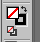 Use the Text tool to type a word such as Excellence. Then drag it on top of the starburst. Next PhaseAdd a frame to it by drawing a Rectangle around the entire page. Fill the Rectangle with a color.  Then move it to the back (OBJECT>Arrange) Draw a second rectangle around the margin area. Change the corner to a fancy shape by choosing OBJECT>Corner options.  Turn on Preview (or type “w” to see results. To submit: Save the file as a .pdf by choosing: FILE>Export.Choose “Files of Type” at bottom of screen. Then Choose .PDF Click Export.Note: if you have problems with PDF, I will accept the regular InDesign file. 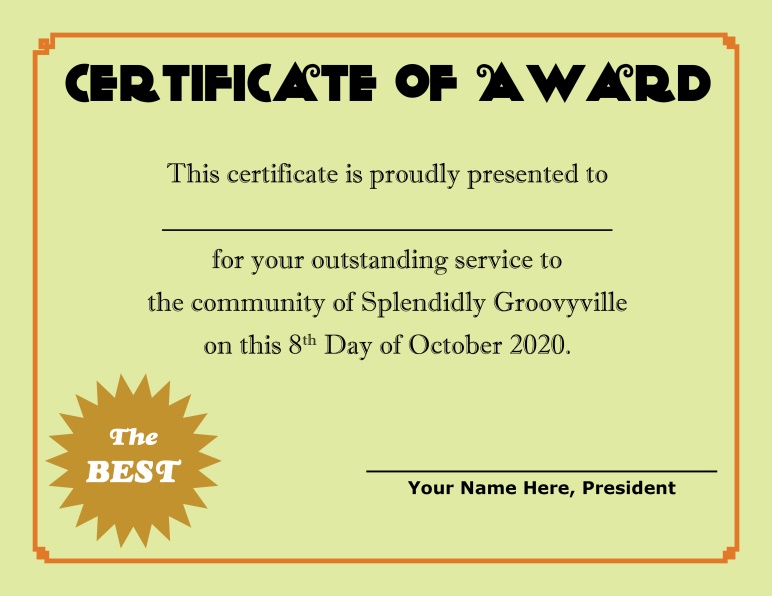 